МДОУ детский сад №3 «Ивушка» ЯМРКраткосрочный проект для детей 4-5 лет«Моя семья».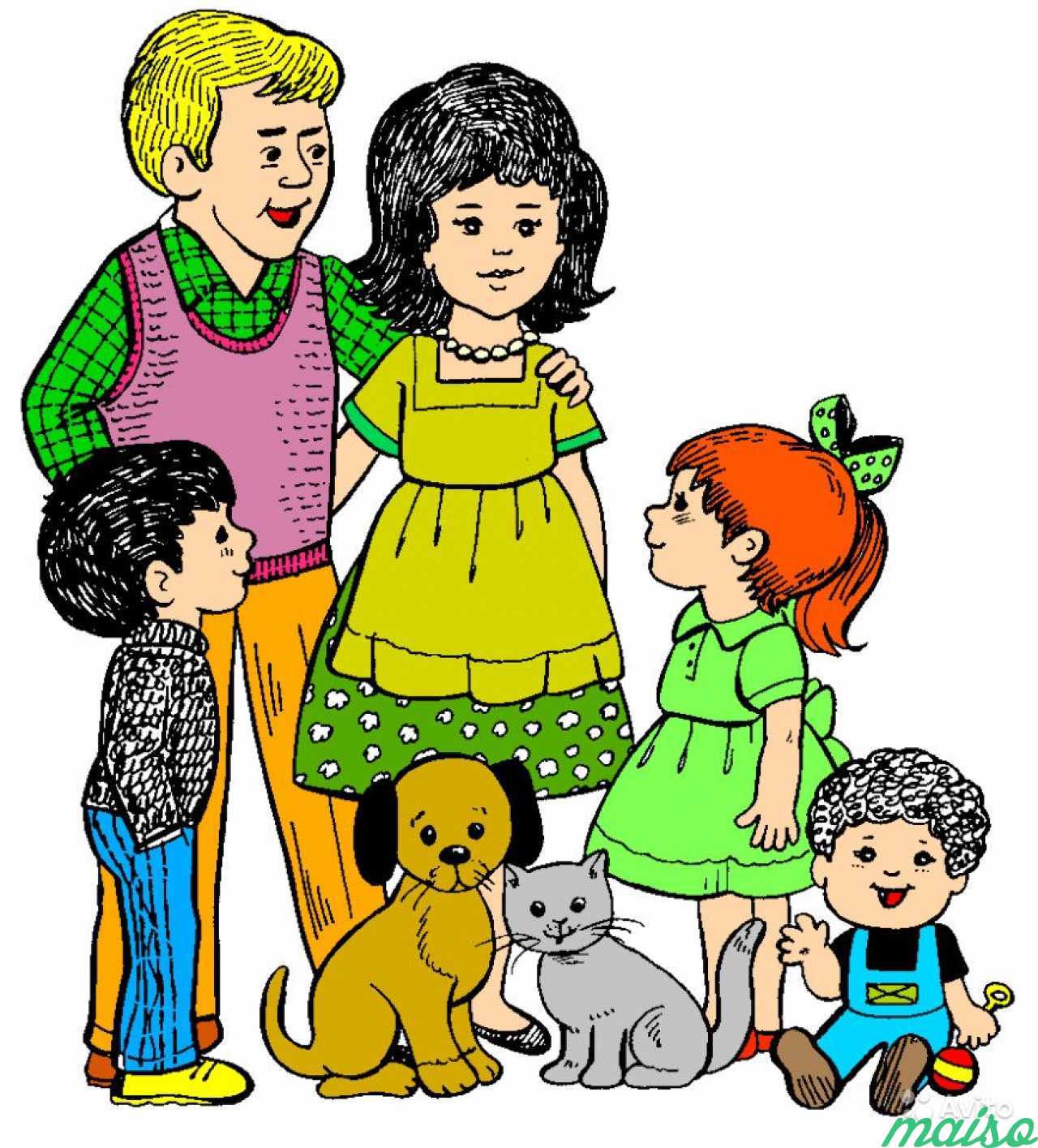 Воспитатели:Лебедева Н.Ю, Булкина С.ВПаспорт проекта:Гипотеза: 	Если   начать формировать ценностные представления о семье  c дошкольного возраста, то  ценность семьи, как социальной единицы, будет расти в положительной прогрессии. Актуальность:      	Семья - это первый социальный институт, с которым ребенок встречается в жизни, частью которого является.  Семья занимает центральное место в воспитании ребёнка, играет основную роль в формировании мировоззрения, нравственных норм поведения, чувств, социально-нравственного облика и позиции малыша. В семье воспитание детей должно строиться на любви, опыте, традициях, личном примере из детства родных и близких. И какую бы сторону развития ребёнка мы не рассматривали, всегда окажется, что главную роль в становлении его личности на разных возрастных этапах играет семья.           В современных  условиях, когда большинство семей озабочено решением проблем экономического, а порой физического выживания, усилилась тенденция самоустранения многих родителей от решения вопросов воспитания и личностного развития ребёнка. Родители, не владея в достаточной мере знанием возрастных и индивидуальных особенностей развития ребёнка, порой осуществляют воспитание вслепую, интуитивно. Всё это, как правило, не приносит позитивных результатов. А семья для ребенка - это мир, в котором закладываются основы морали, отношения к людям. Членов семьи объединяет кровное родство, любовь, общие интересы.        В   Семейном кодексе говорится: «Родители являются первыми педагогами». Это действительно так. Воспитательное влияние семьи велико и, к сожалению, не всегда позитивно. От того, каков психологический климат в семье, какие сложились отношения, традиции, обычаи, во многом зависит личность ребёнка в будущем. Там, где родители в семьях уделяют большое внимание формированию традиций и обычаев семьи, дети более уверенно входят в мир взрослых, социализируются. Наш проект – прекрасный повод поразмышлять о роли семьи  и матери  в жизни каждого человека. О семейных традициях и их развитии в современных условиях. Об уважении и почитании матерей, желании помогать и заботиться о них.Вид проекта: краткосрочныйТип проекта: творческий, информационно-исследовательский.Время реализации проекта:  Участники проекта: воспитанники средней группы «Теремок», родители, воспитатели.Проблема:   	В результате работы и  диагностики было выявлено, что дети имеют элементарные    представления о своей   семье, кем работают их родители и бабушки с дедушками, мало кто из детей знает своё родословное, уходят в прошлое семейные праздники и традиции. Как изменить такое положение?     Ведь мы, взрослые, должны помочь детям понять значимость семьи, воспитывать у детей любовь и уважение к членам семьи, прививать чувство привязанности к семье и дому.        Проблема сохранения семейных ценностей, возрождения семейных традиций становится актуальной и определяется той огромной ролью, которую играет семья и семейные традиции в развитии и формировании социально-нравственной культуры ребёнка.Именно поэтому, сегодня необходимо создавать условия для формирования у детей эмоционально насыщенного образа родного дома, семьи. Дети должны научиться, не только брать, но и отдавать: заботиться о близких людях с детства, быть внимательными друг к другу, членам своей семьи.             Исходя из этой проблемы, возникла необходимость в данном проекте.  Детей необходимо приобщать к семейным традициям и обычаям, повышать интерес к ценностям семьи. Цель проекта: Формирование у детей понятие «семья» и повышение роли семейных ценностей в становлении личности ребенка.Задачи проекта:Формировать у детей представления о семье.Формировать представления о родственных отношениях.Закреплять знание имён, фамилий родителей, бабушек и дедушек. Обогащать детско-родительские отношения опытом совместной творческой деятельности. Способствовать воспитанию нравственных устоев семьи, воспитывать уважительное отношение и любовь к родным и близким.Воспитывать уважение к труду и занятиям членам семьи.Привлечь родителей к установлению в семье правил, норм поведения, обычаев, традиций, т.е. потребность к формированию семейных ценностей.Помочь осознать свой статус в семье, оценить значимость семьи в своей жизни.Развивать коммуникативные навыки детей.Воспитывать чувства любви и уважения к матери, желание помогать ей, заботиться о ней.Создать условия для накопления опыта интеллектуальной и творческой деятельности через самостоятельное исследование.  Предполагаемый результат:Воспитание чувства гордости за свою семью и любви к её членам.Знать историю своей семьи, семейные традиции и праздники. Повысить педагогическую культуру родителей. Установить с ними доверительные и партнёрские отношения.Владение понятием «Семья», расширение информации о своей семье.Составление рассказов о своей матери и семье.Проявление заботы и уважения ко всем членам семьи.Умение организовать сюжетно-ролевые игры на основе имеющихся знаний о семье.Улучшение взаимоотношений в семье между разными поколениями, через совместную деятельность и праздничную атмосферу, созданную в детском саду. Продукт проектной деятельности:Оформление альбомов  «Я и моя семья», коллаж «Моя семья».Организация выставок рисунков, наглядной информации в групповых  раздевалках  о семье, маме.Совместное мероприятие для родителей и детей «Мама – самый лучший друг».Выпуск газеты ко дню матери «Мама, папа я дружная семья». Интеграция образовательных областей: Социально – коммуникативное развитие: «Социализация»:    Развивать игровые навыки  детей во время игр.Общение со сверстниками и взрослыми: Побуждать детей к общению, формировать навык сговора на игру: «Я – мама, ты – папа».                                                                           «Коммуникация»:Формировать представление  о домашнем труде матери и посильной помощи ребёнка.Побуждать желание узнать  больше о домашней работе.   Создание рассказов о том, как ребенок дома помогает маме. «Труд»Поощрять желание помогать убирать игрушки на место. Мотивация:  делаю, как мама. «Безопасность»Формировать навыки безопасного поведения во время игры: «Мамы на прогулке с детьми».Беседа: «Если ты остался дома один». «Безопасность в доме», «Как мы отдыхаем на природе с семьей». Ситуация: «Что делать, если ты потерялся». Составление правил безопасного поведения на улице, в группе, дома.Познавательное развитие:«Познание»:Развивать познавательные способности, желание узнать самостоятельно что – либо о том, как трудится мама дома, как ей нужно помогать. Поощрять интерес к источникам информации: иллюстрациям, картинкам, фотографиям.«Речевое развитие»:Активировать речь детей во время игр, учить проговаривать свои действия, закреплять умение договориться об игре: «Я – мама, ты – папа».Активизировать речь детей при составлении рассказов (по повтору за взрослым), при составлении предложений из 2-4 слов. Формировать желание произносить слова правильно.Рассматривание картины:  «Мама варит обед», иллюстраций о домашнем труде.Прививать интерес к литературным произведениям, стихам.Поощрять самостоятельное общение с литературными источниками – книге о маме, проявление положительных эмоций  при рассматривании знакомых иллюстраций, фотографий.Стихотворение о маме, рассказ о маме, песенки колыбельные.Художественно – эстетическое развитие:  «Художественное творчество»Развивать творческие способности детей во всех видах деятельности: лепке, аппликации, рисованию.       Создание праздничной газеты из продуктов детской деятельности                           «Мама, папа я дружная семья!». Физическое развитие:«Здоровье»С учетом психофизиологического состояния здоровья учить детей проявлять свои положительные эмоции в игре, продуктивной деятельности.Формировать умение с  опорой на сенсорные каналы восприятия проявлять эмоциональный отклик во время речевых пальчиковых игр.Содержание практической деятельности по реализации проекта.1 этап. Организационно -подготовительныйПодбор детской художественной литературы для чтения детямСоставление паспорта проекта Работа с методическим материалом, литературой по данной теме2 этап. ПрактическийПроведение с детьми бесед.Проведение подвижных, дидактических, сюжетно-ролевых игр.Чтение художественной литературы детям (заучивание стихов, загадывание загадок по теме).Оформление выставки книг.Рассматривание картин, выставка рисунков «Портрет моей мамы»,  изготовление подарков-сюрпризов.       Прослушивание  песен о маме и разучивании некоторых из них.Схема реализации проектаМетоды и приёмы:  Организационные, наглядные, словесные, практические, логические, мотивационные.3 этап. Заключительный:Альбом  «Моя семья»Выставка  газеты  «Мама, папа я дружная семья»Детские рисунки на тему «Моя семья».Совместное мероприятие для родителей и детей «Мама – самый лучший друг».Конкурс  стихов  «Мама – солнышко  моё».Работа по проекту с родителями: Консультирование родителей по теме проекта.Помощь в оформлении фотоальбома.Совместное оформление групповой комнаты шарами.Участие в празднике «Мама – самый лучший друг».Итог проекта:Анализ результата проектной деятельности: положительная оценка творчества детей и родителей.Дети уяснили разницу в праздниках: «День матери» и «8 марта».Досуг: «Мама – самый лучший друг».Презентация «День матери России».Оформление информационного стенда о Дне Матери.В результате решения проблемы:Дети: Дети получили необходимую информацию о своей семье.О том, что такое семья, что у семьи есть история и традиции.Имеют представление о родственных отношениях.Имеют представления о родословной как истории семьи.Проявят уважительное отношение и любовь к родным и близким к окружающим людям.Родители: Повышается компетентности родителей    в вопросах семейного воспитания.                                                                               Повысится уровень родительской активности в организации совместной деятельности по воспитанию детей. Происходит обмен опытом семейного воспитания и традиций.Поиск новых форм взаимодействия педагогов с родителями. Самоанализ работы над проектом.Проект носил познавательный, развивающий, воспитательный характер. На протяжении всего проекта у детей поддерживалась мотивация. Поэтапно происходила смена видов деятельности. Дети сами являлись участниками игровых моментов и были активными помощниками. Это позволило сохранить у детей положительный эмоциональный настрой.В ходе проекта мы старалась выстроить личностно-ориентированное взаимодействие с детьми: выслушать мнение каждого ребенка, поддержать их рассуждения, таким образом, создать ситуацию успеха для каждого из них. Были активизированы следующие психические процессы: слуховое внимание, логическое мышление, зрительное восприятие, использовались задания на развитие мелкой моторики.В ходе проекта удалось выявить проблемные моменты, которые нужно отрабатывать в дальнейшем, это речь детей, память, медленный темп работы, умение реагировать на неудачу или затруднения в продуктивной деятельности.В нашем мероприятии была тесная взаимосвязь с родителями. Родители были активны, заинтересованы, проявили своё творчество, поделились своими умениями, знаниями. Большое значение имеют положительные примеры поведения отца и матери как образца для подражания.Литература:Гербова В. В. «Приобщение детей к художественной литературе». – М. : Мозаика-Синтез, 2005.Книга для чтения в детском саду и дома. Хрестоматия. 2–4 года / Сост. В. В. Гербова.Н. Ф. Губанова «Развитие игровой деятельности». – М. : Мозаика-Синтез, 2010«Знакомим дошкольников с семьей и родословной» Е.К.Ривина. Пособие для педагогов и родителей. М.: Мозаика – синтез,2008г.«Твоя родословная» В.С.Мартышин. Учебное пособие. М.: Школьная пресса,2000г. «Социально – эмоциональное развитие детей 3-7 лет» Т.Д.Пашкевич. – Волгоград: Учитель, 2012.«Нравственно – патриотическое воспитание детей дошкольного возраста» А.Я. Ветохина. Методическое пособие для педагогов – СПб.: «ООО  М.: «Детство-пресс», 2010г.«Проекты в работе с семьей» методическое пособие. О.И.Давыдова, А.А.Майер, Л.Г. Богословец. ООО «ТЦ Сфера», 2012г. Образовательные областиВиды детской деятельностиПознавательно - речевое развитиеПознавательные занятия: «Состав семьи» «Семь Я», «Работа моих родителей»,  «Моя семья - моя радость», «С кем я живу», Беседы:  «Как я помогаю дома», «Имена, отчества, фамилии и их значение», «Домашний адрес, квартира, моя комната», «Наш домашний праздник», «Выходной день с мамой и папой», «Мои бабушка и дедушка» «Традиции нашей семьи» Рассматривание сюжетных картин: «Моя семья», «У мамы день рождения», «С папой в магазин», «Поездка на дачу».Заучивание пословиц и стихов о семье. Отгадывание загадок о семье.   Чтение произведений: С. Капутикян  «Моя бабушка», В.Чёрная «Хорошая внучка», Э.Успенский «Если был бы я девчонкой», Е.Благинина «Посидим в тишине», В.Осеева «Сыновья»,  А. Кымытваль «Песенка бабушки про непоседу»,Социально - коммуникативное развитиеСюжетно-ролевые игры: «Дом», «Семья», « Детский сад», «Кто работает в детском саду?», «Профессия моих родителей», «День рождения». «В гости к бабушке», «Папин праздник», «День рождение мамы»Тематические занятия: «На кого я похож?», «Моя родословная», «Я и мое имя», «Я и моя семья», «Моя семья». Беседы: «Как росли родители, дедушка, бабушка», «Кто такие -  родные, друзья, соседи». Составление рассказов на тему: «С кем я живу», «Хорошо у нас в саду…», «Мои папа, мама, бабушка, дедушка», «Мамины, бабушкины руки», «Моя комната», « Мое любимое занятие», «Мой лучший друг», «Как мы отдыхаем всей семьей», «Здравствуй мамочка моя», «Много у бабушки с нами хлопот». Общение: «Чем можно порадовать близких», «Почему мама поздно ложится спать», «За что бы меня похвалили дома»Коммуникативные игры: «Я расту…», «Назови ласково», «Пустим имя по ветру», «С днем рождения». Физическое развитиеИгра пальчиковая: «Семья», «Как я мамочку люблю, как её я назову».                                                                                               Подвижная игра: «Мама курочка и цыплята».Беседы: «Правила безопасного  поведения», «Из чего я сделан?», «Как устроено наше тело?», «Это вредная еда», «Микробы и мыло», «В здоровом теле – здоровый дух»Совместно с детьми разработать правила чистюли.Ситуативный разговор с детьми о бережном отношение к своему здоровью и здоровью других в семье.Ситуативный разговор о правилах личной гигиены.   Художественно- эстетическое развитиеРисование на тему: «Выходные в семье», «Семейные праздники», «С кем я живу», «Портреты членов семьи», «Как я с мамой или папой иду домой из детского сада», «Моя семья». Аппликация: «Украсим фартук для мамы», «Цветы в подарок». Лепка: «Испечём торт для мамы», «Красивое блюдце для сестрёнки», «Розы для мамы». Оформление выставки: «Моя семья». Рисование праздничных открыток, сувениров в подарок родным. Продуктивная деятельность: «Дом моей мечты», «Дачный домик», Взаимодействие  с семьей.Выпуск газеты: «Мама папа я дружная семья!». Анкетирование: «Знаете ли вы  своего ребенка?»; «Семейные традиции».Тематические консультации: «Игры нашего детства», «Приобщение детей к народным традициям», «Крепкая семья – сильная Россия», «Знакомство ребенка с историей семьи», «Воспитание любовью», «Семейные традиции»Памятки  и рекомендации для родителей: «Законы семьи», «Пять путей к сердцу ребенка», «Путешествие в прошлое семьи».Оформление альбомов: «Я и моя семья», коллаж «Моя семья» Сотворчество детей и родителей в оформлении выставок рисунков, в составлении с темой о семье.Досуг для родителей и детей «Мама – самый лучший друг».